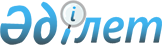 Об утверждении Правил и формы подтверждения целевого назначения товаровПриказ и.о. Заместителя Премьер-Министра - Министра торговли и интеграции Республики Казахстан от 30 марта 2023 года № 125-НҚ. Зарегистрирован в Министерстве юстиции Республики Казахстан 31 марта 2023 года № 32184.
      В соответствии с пунктом 3 статьи 16 Закона Республики Казахстан "О регулировании торговой деятельности" ПРИКАЗЫВАЮ:
      1. Утвердить:
      1) Правила подтверждения целевого назначения товаров согласно приложению 1 к настоящему приказу;
      2) форму подтверждения целевого назначения товаров согласно приложению 2 к настоящему приказу.
      2. Департаменту внешнеторговой деятельности Министерства торговли и интеграции Республики Казахстан в установленном законодательстве порядке обеспечить:
      1) государственную регистрацию настоящего приказа в Министерстве юстиции Республики Казахстан;
      2) размещение настоящего приказа на интернет-ресурсе Министерства торговли и интеграции Республики Казахстан.
      3. Контроль за исполнением настоящего приказа возложить на курирующего вице-министра торговли и интеграции Республики Казахстан.
      4. Настоящий приказ вводится в действие по истечении десяти календарных дней после дня его первого официального опубликования.
      "СОГЛАСОВАН"Министерство сельского хозяйства Республики Казахстан
      "СОГЛАСОВАН"Министерство индустриии инфраструктурного развитияРеспублики Казахстан
      "СОГЛАСОВАН"Министерство финансовРеспублики Казахстан
      "СОГЛАСОВАН"Министерство национальной экономики Республики Казахстан Правила
подтверждения целевого назначения товаров Глава 1. Общие положения
      1. Настоящие Правила подтверждения целевого назначения товаров (далее – Правила) разработаны в соответствии с пунктом 3 статьи 16 Закона Республики Казахстан "О регулировании торговой деятельности" (далее – Закон) и определяют порядок подтверждения целевого назначения товаров.
      2. В настоящих Правилах используются следующие понятия:
      1) уполномоченный орган в области регулирования торговой деятельности (далее – уполномоченный орган) – центральный исполнительный орган, формирующий торговую политику и осуществляющий руководство, а также межотраслевую координацию в сфере торговой деятельности;
      2) компетентный государственный орган – государственный орган, уполномоченный на выдачу подтверждения целевого назначения товаров, в соответствии с законодательством Республики Казахстан или международными обязательствами Республики Казахстан;
      3) заявитель – физические лица, в том числе, зарегистрированные в качестве индивидуальных предпринимателей в соответствии с законодательством Республики Казахстан, и юридические лица, созданные в соответствии с законодательством Республики Казахстан.
      3. В соответствии с частью второй пункта 3 статьи 16 Закона компетентные государственные органы, в пределах своих компетенции, определяют порядок подтверждения целевого назначения товаров, с учетом специфических характеристик ввозимого товара по согласованию с уполномоченным органом. Глава 2. Порядок подтверждения целевого назначения товаров
      4. Для получения подтверждения целевого назначения товаров заявитель предоставляет в уполномоченный орган или компетентные государственные органы заявку на получение целевого назначения ввозимых товаров на территорию Республики Казахстан по форме согласно приложению к настоящим Правилам (далее – заявка) с приложением следующих документов:
      1) копии контрактов (договоров), на основании которых осуществляется ввоз товара;
      2) описания соответствия ввозимого товара требованиям законодательства Республики Казахстан, в соответствии с которым необходимо предоставление подтверждения целевого назначения в произвольной форме.
      5. Заявка, удостоверенная электронной цифровой подписью заявителя или уполномоченного лица (при наличии подтверждающего документа на подписание заявки), вносится в уполномоченный орган или компетентные государственные органы в электронном виде через веб - портал "электронного правительства".
      Заявка принимается и регистрируется в канцелярии уполномоченного органа или компетентных государственных органов в день их поступления.
      6. Уполномоченный орган или компетентные государственные органы в течение 5 (пяти) рабочих дней со дня регистрации заявки рассматривают и проверяют заявку на предмет полноты и соответствия требованиям настоящих Правил.
      Сведения о документах, удостоверяющих личность, о государственной регистрации (перерегистрации) юридического лица, либо государственной регистрации индивидуального предпринимателя, либо о начале деятельности в качестве индивидуального предпринимателя, уполномоченный орган или компетентные государственные органы получают из соответствующих государственных информационных систем на этапе рассмотрения заявки на соответствие требованиям настоящих Правил.
      7. При неполноте и несоответствии заявки и представленных документов требованиям настоящих Правил, уполномоченный орган или компетентные государственные органы в течение 3 (трех) рабочих дней со дня получения заявки, направляют заявителю соответствующие замечания.
      Заявитель устраняет замечания в течение 5 (пяти) рабочих дней с даты их получения.
      8. В случае если в течение 5 (пяти) рабочих дней заявитель не привел заявку в соответствие требованиям настоящих Правил, уполномоченный орган или компетентные государственные органы направляют заявителю мотивированный отказ с указанием конкретных причин отказа в дальнейшем рассмотрении заявки.
      9. В случае положительного рассмотрения заявки уполномоченный орган или компетентные государственные органы подтверждают целевое назначение товаров по форме согласно приложению 2 к настоящему приказу за подписью руководителя уполномоченного органа или компетентных государственных органов либо лица, исполняющего его обязанности и направляют заявителю в электронном виде через веб - портал "электронного правительства".
      10. В соответствии со статьей 73 Административного процедурно-процессуального кодекса Республики Казахстан (далее – АППК РК) до принятия решения об отказе в подтверждении целевого назначения ввозимого товара уполномоченный орган или компетентные государственные органы не позднее 3 (трех) рабочих дней до окончания срока рассмотрения заявки направляют заявителю уведомление о предварительном решении об отказе в подтверждении целевого назначения ввозимого товара, а также времени и месте (способе) проведения заслушивания для предоставления возможности заявителю выразить позицию по предварительному решению.
      Заслушивание проводится не позднее 2 (двух) рабочих дней со дня уведомления.
      В соответствии с пунктом 4 статьи 73 АППК РК, в случае устного выражения заявителем своего возражения уполномоченный орган или компетентные государственные органы ведут протокол заслушивания.
      11. В случае несогласия с результатом рассмотрения заявки заявитель обжалует решение уполномоченного органа или компетентных государственных органов в соответствии со статьей 91 АППК РК.                    Заявка на получение подтверждения целевого назначения
                   ввозимых товаров на территорию Республики Казахстан
      ________________________________________________________________________________________________________________________________________________________________       (полное наименование юридического лица или фамилия, имя, отчество (при наличии)                               физического лица)
      просит выдать подтверждение целевого назначения на ввоз
      ________________________________________________________________________,                               (наименование и описание товара)
      классифицируемого кодом ________________________________________________                               (код Товарной номенклатуры внешнеэкономической                               деятельности Евразийского экономического союза)
      Товарной номенклатуры внешнеэкономической деятельности Евразийскогоэкономического союза и предназначенный исключительно для____________________________________________________________________________________________________________________________________________________________                               (указать цель ввоза товара)
      в количестве _____________ (единица измерения).
      Обязуюсь использовать указанные товары строго в соответствии с их целевымназначением.
      В случае нецелевого использования указанных товаров, обязуюсь уплатить суммупричитающихся таможенных пошлин, налогов и пени в соответствии с КодексамиРеспублики Казахстан "О таможенном регулировании в Республике Казахстан" и"О налогах и других обязательных платежах в бюджет" (Налоговый кодекс).
      К заявке прилагаются копии контрактов (договоров), на основании которыхосуществляется ввоз товара и документы*, подтверждающие, что декларируемые товарывходят в состав или являются материалами для производства.
      Физическое лицо/Руководитель юридического лица
      (фамилия, имя, отчество (при наличии) (электронная цифровая подпись)"____" __________ 20__ года
      Примечание:
      В соответствии с пунктом 1 статьи 7 Закона Республики Казахстан "Об электронномдокументе и электронной цифровой подписи" данный документ равнозначен документу набумажном носителе.
      *В случае ввоза сырья или комплектующих, а также оборудования, входящих в составпроизводства или являющихся материалами для производства                          Подтверждение целевого назначения товаров
      Ввозимые
      _________________________________________________________________________,             (полное наименование юридического лица или фамилия, имя, отчество             (при наличии) физического лица) индивидуальный идентификационный                   номер/бизнес-идентификационный номер) 
      согласно__________________________________________________________________       (реквизиты контракта (договора), на основании которого осуществляется ввоз товаров________________________________________________________________________________________________________________________________________________________________             (наименование товара, код Товарной номенклатуры внешнеэкономической       деятельности Евразийского экономического союза, количество, стоимость в валюте                                     контракта (договора)) 
      предназначены для_______________________________________________________________                               (указать цель ввоза товаров)
      Уполномоченное лицо _____________ ____________(электронная цифровая подпись)
      (фамилия, имя, отчество (при наличии) 
      Место печати
      "____" ____________ 20__ года
      Примечание:
      В соответствии с пунктом 1 статьи 7 Закона Республики Казахстан "Об электронномдокументе и электронной цифровой подписи" данный документ равнозначен документу набумажном носителе.
					© 2012. РГП на ПХВ «Институт законодательства и правовой информации Республики Казахстан» Министерства юстиции Республики Казахстан
				
      И.о. Заместителя Премьер-Министра -Министра торговли и интеграцииРеспублики Казахстан 

С. Жумангарин
Приложение
к приказу И.о. Заместителя
Премьер-Министра – Министра
торговли и интеграции
Республики Казахстан
от 30 марта 2023 года № 125-НҚПриложение
к Правилам подтверждения
целевого назначения товаров
Вид деятельности (код по общему классификатору видов экономической деятельности)
Адрес местонахождения (юридический адрес) заявителя
Телефон, электронная почта заявителя
Индивидуальный идентификационный номер/бизнес-идентификационный номер заявителя
Номер контракта (договора)
Дата контракта (договора)
Таможенный орган, через который будет произведен ввоз товара
Наименование товара
Единица измерения
Количество
Цена за единицу в валюте платежа
Сумма в валюте платежа
Производитель
Страна-производительПриложение
2 к приказу И.о. Заместителя
Премьер-Министра – Министра
торговли и интеграции
Республики Казахстан
от 30 марта 2023 года № 125-НҚФорма